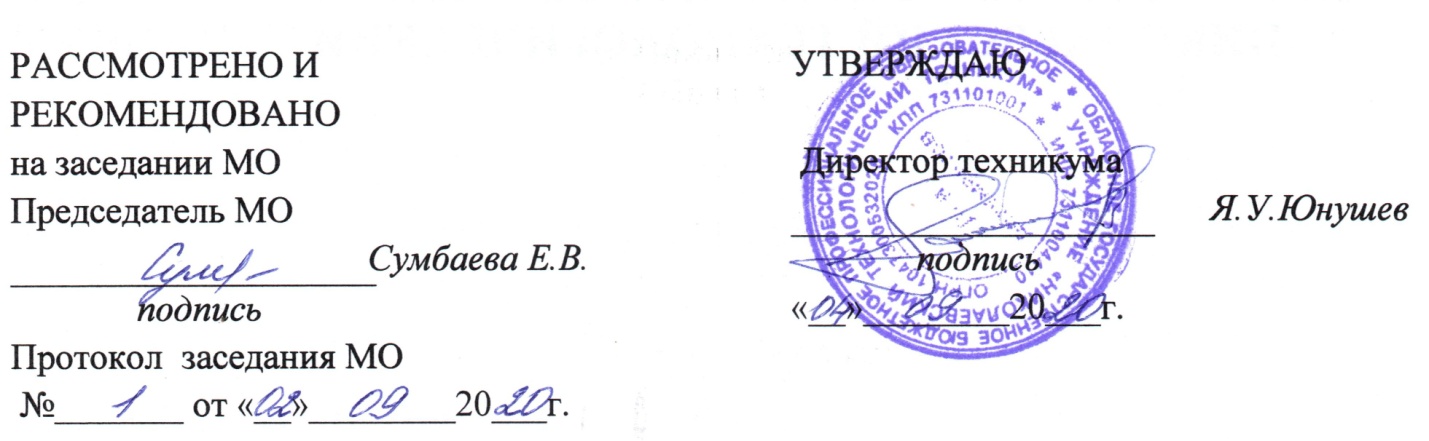 Разработчик: Сумбаева Елена Владимировна, преподаватель ОГБПОУ НикТТ1. паспорт РАБОЧЕЙ ПРОГРАММЫ УЧЕБНоЙ ДИСЦИПЛИНЫОУД. 02. Иностранный язык (английский)1.1. Область применения  программыРабочая программа учебной дисциплины является частью основной образовательной программы в соответствии с ФГОС  среднего общего образования (утвержденного Приказом Министерства образования и науки Российской Федерации от17 мая 2012г. № 413,  с изменениями и дополнениями от 29 декабря 2014г. №1645, 31 декабря 2015 г.№ 1578, 29 июня 2017г. №613) и предназначена для получения среднего общего образования студентами, обучающихся на базе основного общего образования по профессии:43.01.09 «Повар, кондитер» укрупненной группы профессий - 43.00.00 Сервис и туризм.Рабочая программа учебной дисциплины разработана в соответствии с естественно-научным профилем профессионального образования.1.2. Цели учебной дисциплины:Содержание программы учебной дисциплины «Английский язык» направлено на достижение следующих целей:формирование представлений об английском языке как о языке международного общения и средстве приобщения к ценностям мировой культуры и национальных культур;формирование коммуникативной компетенции, позволяющей свободно общаться на английском языке в различных формах и на различные темы, в том числе в сфере профессиональной деятельности, с учетом приобретенного словарного запаса, а также условий, мотивов и целей общения;формирование и развитие всех компонентов коммуникативной компетенции: лингвистической, социолингвистической, дискурсивной, социокультурной, социальной, стратегической и предметной;воспитание личности, способной и желающей участвовать в общении на межкультурном уровне;воспитание уважительного отношения к другим культурам и социальным субкультурам.1.3.  Общая характеристика учебной дисциплиныАнглийский язык как учебная дисциплина характеризуется:направленностью на освоение языковых средств общения, формирование новой языковой системы коммуникации, становление основных черт вторичной языковой личности;интегративным характером — сочетанием языкового образования с элементарными основами литературного и художественного образования (ознакомление с образцами зарубежной литературы, драматургии, музыкального искусства, кино и др.);полифункциональностью — способностью выступать как целью, так и средством обучения при изучении других предметных областей, что позволяет реализовать в процессе обучения самые разнообразные межпредметные связи.Содержание учебной дисциплины направлено на формирование различных видов компетенций:лингвистической— расширение знаний о системе русского и английского языков, совершенствование умения использовать грамматические структуры и языковые средства в соответствии с нормами данного языка, свободное использование приобретенного словарного запаса;социолингвистической— совершенствование умений в основных видах речевой деятельности (аудировании, говорении, чтении, письме), а также в выборе лингвистической формы и способа языкового выражения, адекватных ситуации общения, целям, намерениям и ролям партнеров по общению;дискурсивной— развитие способности использовать определенную стратегию и тактику общения для устного и письменного конструирования и интерпретации связных текстов на английском языке по изученной проблематике, в том числе демонстрирующие творческие способности обучающихся;социокультурной— овладение национально-культурной спецификой страны изучаемого языка и развитие умения строить речевое и неречевое поведение адекватно этой специфике; умение выделять общее и различное в культуре родной страны и англоговорящих стран;социальной— развитие умения вступать в коммуникацию и поддерживать ее;стратегической— совершенствование умения компенсировать недостаточность знания языка и опыта общения в иноязычной среде;предметной— развитие умения использовать знания и навыки, формируемые в рамках дисциплины «Английский язык», для решения различных проблем.Содержание учебной дисциплины «Английский язык» делится на основное, которое изучается вне зависимости от профиля профессионального образования, и профессионально направленное, предназначенное для освоения профессий СПО и специальностей СПО технического, естественно-научного, социально-экономического и гуманитарного профилей профессионального образования.Основное содержание предполагает формирование у обучающихся совокупности следующих практических умений:заполнить анкету/заявление (например, о приеме на курсы, в отряд волонтеров, в летний/зимний молодежный лагерь) с указанием своих фамилии, имени, отчества, даты рождения, почтового и электронного адреса, телефона, места учебы, данных о родителях, своих умениях, навыках, увлечениях и т. п.;заполнить анкету/заявление о выдаче документа (например, туристической визы);написать энциклопедическую или справочную статью о родном городе по предложенному шаблону;составить резюме.Профессионально ориентированное содержание нацелено на формирование коммуникативной компетенции в деловой и выбранной профессиональной сфере, а также на освоение, повторение и закрепление грамматических и лексических структур, которые наиболее часто используются в деловой и профессиональной речи.При этом к учебному материалу предъявляются следующие требования:аутентичность;высокая коммуникативная ценность (употребительность), в том числе в ситуациях делового и профессионального общения;познавательность и культуроведческая направленность;обеспечение условий обучения, близких к условиям реального общения (мотивированность и целенаправленность, активное взаимодействие, использование вербальных и невербальных средств коммуникации и др.).Организация образовательного процесса предполагает выполнение индивидуальных проектов, участие обучающихся в ролевых играх, требующих от них проявления различных видов самостоятельной деятельности: исследовательской, творческой, практико-ориентированной и др.Содержание учебной дисциплины «Английский язык» предусматривает освоение текстового и грамматического материала.Текстовый материал для чтения, аудирования и говорения должен быть информативным; иметь четкую структуру и логику изложения, коммуникативную направленность, воспитательную ценность; соответствовать речевому опыту и интересам обучающихся.Продолжительность аудиотекста не должна превышать 5 минут при темпе речи 200—250 слогов в минуту.Коммуникативная направленность обучения обусловливает использование следующих функциональных стилей и типов текстов: литературно-художественный, научный, научно-популярный, газетно-публицистический, разговорный.Отбираемые лексические единицы должны отвечать следующим требованиям:обозначать понятия и явления, наиболее часто встречающиеся в литературе различных жанров и разговорной речи;включать безэквивалентную лексику, отражающую реалии англоговорящих стран (денежные единицы, географические названия, имена собственные, меры веса, длины, обозначения времени, названия достопримечательностей и др.); наиболее употребительную деловую и профессиональную лексику, в том числе некоторые термины, а также основные речевые и этикетные формулы, используемые в письменной и устной речи в различных ситуациях общения;вводиться не изолированно, а в сочетании с другими лексическими единицами.Грамматический материал включает следующие основные темы.Имя существительное.Образование множественного числа с помощью внешней и внутренней флексии; множественное число существительных, заимствованных из греческого и латинского языков; существительные, имеющие одну форму для единственного и множественного числа; чтение и правописание окончаний. Существительные исчисляемые и неисчисляемые. Употребление слов many, much, a lotof, little, a little, few, a few с существительными.Артикль.Артикли определенный, неопределенный, нулевой. Чтение артиклей. Употребление артикля в устойчивых выражениях, с географическими названиями, в предложениях с оборотом there + tobe.Имя прилагательное.Образование степеней сравнения и их правописание. Сравнительные слова и обороты than, as . . . as, notso . . . as.Наречие.Образование степеней сравнения. Наречия, обозначающие количество, место, направление.Предлог.Предлоги времени, места, направления и др.Местоимение.Местоимения личные, притяжательные, указательные, неопределенные, отрицательные, возвратные, взаимные, относительные, вопросительные.Имя числительное.Числительные количественные и порядковые. Дроби. Обозначение годов, дат, времени, периодов. Арифметические действия и вычисления.Глагол. Глаголы tobe, tohave, todo, их значения как смысловых глаголов и функции как вспомогательных. Глаголы правильные и неправильные. Видовременные формы глагола, их образование и функции в действительном и страдательном залоге. Чтение и правописание окончаний в настоящем и прошедшем времени. Слова — маркеры времени. Обороты tobegoingto и there + tobe в настоящем, прошедшем и будущем времени. Модальные глаголы и глаголы, выполняющие роль модальных. Модальные глаголы в этикетных формулах и официальной речи (Can/ may I helpyou?,Shouldyouhaveanyquestions . . . , Shouldyouneedanyfurtherinformation . . . и др.). Инфинитив, его формы. Герундий. Сочетания некоторых глаголов с инфинитивом и герундием (like, love, hate, enjoy и др.). Причастия I и II. Сослагательное наклонение.Вопросительные предложения. Специальные вопросы. Вопросительные предложения — формулы вежливости (Couldyou, please . . . ?, Wouldyoulike . . . ?, Shall I . . . ? и др.).Условные предложения.Условные предложения I, II и III типов. Условныепредложениявофициальнойречи (It would be highly appreciated if you could/can . . . идр.).Согласование времен. Прямая и косвенная речь.Изучение общеобразовательной учебной дисциплины «Английский язык» завершается подведением итогов в форме дифференцированного зачета в рамках промежуточной аттестации студентов в процессе освоения ОПОП СПО на базе основного общего образования с получением среднего общего образования.1.4.  Результаты  освоения учебной дисциплины:	Освоение содержания учебной дисциплины «Английский язык» обеспечивает достижение студентами следующих результатов:личностных:сформированность ценностного отношения к языку как культурному феномену и средству отображения развития общества, его истории и духовной культуры;сформированность широкого представления о достижениях национальных культур, о роли английского языка и культуры в развитии мировой культуры;развитие интереса и способности к наблюдению за иным способом мирови-дения;осознание своего места в поликультурном мире; готовность и способность вести диалог на английском языке с представителями других культур, достигать взаимопонимания, находить общие цели и сотрудничать в различных областях для их достижения; умение проявлять толерантность к другому образу мыслей, к иной позиции партнера по общению;готовность и способность к непрерывному образованию, включая самообразование, как в профессиональной области с использованием английского языка, так и в сфере английского языка;метапредметных:умение самостоятельно выбирать успешные коммуникативные стратегии в различных ситуациях общения;владение навыками проектной деятельности, моделирующей реальные ситуации межкультурной коммуникации;умение организовать коммуникативную деятельность, продуктивно общаться и взаимодействовать с ее участниками, учитывать их позиции, эффективно разрешать конфликты;умение ясно, логично и точно излагать свою точку зрения, используя адекватные языковые средства;предметных:сформированность коммуникативной иноязычной компетенции, необходимой для успешной социализации и самореализации, как инструмента межкультурного общения в современном поликультурном мире;владение знаниями о социокультурной специфике англоговорящих стран и умение строить свое речевое и неречевое поведение адекватно этой специфике; умение выделять общее и различное в культуре родной страны и англоговорящих стран;достижение уровня владения  английским языком, превышающего пороговый, достаточного для делового общения в рамках выбранного профеля;сформированность умения использовать английский язык как средство для     получения информации из англоязычных источников в образовательных и самообразовательных целях.1.5.  Место учебной дисциплины в учебном плане:       общеобразовательный цикл.Учебная дисциплина относится к предметной области иностранный язык и является  общей  дисциплиной  общеобразовательного цикла.1.6.При угрозе возникновения и (или) возникновения отдельных чрезвычайных ситуаций, введении режима повышенной готовности или чрезвычайной ситуации на всей территории Российской Федерации либо на территории Ульяновской области реализация образовательной программы учебной дисциплины, а также проведение зачётов, экзаменов, завершающих освоение рабочей образовательной программы осуществляется с применением электронного обучения, дистанционных образовательных технологий.1.7. Рекомендуемое количество часов на освоение  программы учебной дисциплины:максимальной учебной нагрузки обучающегося 256 часов, в том числе:обязательной аудиторной учебной нагрузки обучающегося171 час;2. СТРУКТУРА И  СОДЕРЖАНИЕ УЧЕБНОЙ ДИСЦИПЛИНЫ2.1. Объем учебной дисциплины и виды учебной работы2.2. Тематический план и содержание учебной дисциплины «Английский язык» I курс (106Ч)2.3. Основные виды учебной деятельности студентов3. УСЛОВИЯ РЕАЛИЗАЦИИ УЧЕБНОЙ ДИСЦИПЛИНЫ3.1. Требования к минимальному материально-техническому обеспечениюВ кабинете: - мультимедийное оборудование, посредством которого участники образовательного процесса могут просматривать визуальную информацию по английскому языку, создавать презентации, видеоматериалы, иные документы.В состав учебно-методического и материально-технического обеспечения программы учебной дисциплины входят:наглядные пособия (комплекты учебных таблиц, плакатов, портретов выдающихся ученых, поэтов, писателей и др.);информационно-коммуникативные средства;библиотечный фонд.В библиотечный фонд входят учебники и учебно-методические комплекты (УМК), обеспечивающие освоение учебной дисциплины «Английский язык», рекомендованные или допущенные для использования в профессиональных образовательных организациях, реализующих образовательную программу среднего общего образования в пределах освоения ОПОП СПО на базе основного общего образования.Библиотечный фонд может быть дополнен энциклопедиями, справочниками, научной и научно-популярной, художественной и другой литературой по вопросам языкознания.3.2. Информационные обеспечения обученияБезкоровайная Г. Т., Койранская Е. А., Соколова Н. И., Лаврик Г. В. Planet of English:учебник английского языка для учреждений СПО. — М., 2017.Безкоровайная Г. Т., Койранская Е. А., Соколова Н. И., Лаврик Г. В. Planet of English:электронный учебно-методический комплекс английского языка для учреждений СПО. – М.,2017.Голубев А. П., Балюк Н. В., Смирнова И. Б. Английский язык: учебник для студ. учрежде-ний сред.проф. образования. — М., 2019.Голубев А. П., Бессонова Е. И., Смирнова И. Б. Английский язык для специальности «Ту-ризм» = English for Students in Tourism Management: учебник для студ. учреждений сред.проф. образования. — М., 2018.ЛаврикГ. В. Planet of English. Social & Financial Services Practice Book = Английскийязык.Практикум для профессий и специальностей социально-экономического профиля СПО. — М.,2019.Щербакова Н. И., Звенигородская Н. С. Английский язык для специалистов сферы обще-ственного питания = English for Cooking and Catering: учебник для студ. учреждений сред.проф. образования. — М., 2019.Горлова Н. А. Методика обучения иностранному языку: в 2 ч. — М., 2019.Зубов А. В., Зубова И. И. Информационные технологии в лингвистике. — М., 2018.Ларина Т. В. Основы межкультурной коммуникации. – М., 2019Щукин А. Н., Фролова Г. М. Методика преподавания иностранных языков. — М., 2019.Интернет-ресурсыwww. lingvo-online. ru (более 30 англо-русских, русско-английских и толковых словарейобщейиотраслевойлексики).www. macmillandictionary. com/dictionary/british/enjoy (Macmillan Dictionary свозможно-стью прослушать произношение слов).www. britannica. com (энциклопедия «Британника»).www. ldoceonline. com (Longman Dictionary of Contemporary English).4. Контроль и оценка результатов освоения учебной ДисциплиныОбластное государственное бюджетное профессиональное образовательное учреждение «Николаевский технологический техникум»РАБОЧАЯ  ПРОГРАММа УЧЕБНОй дисциплиныОУД.02 Иностранный язык (Английский)р.п. Николаевка2020 г.Содержаниестр.ПАСПОРТ рабочей ПРОГРАММЫ УЧЕБНОЙ ДИСЦИПЛИНЫ4-8СТРУКТУРА и содержание УЧЕБНОЙ ДИСЦИПЛИНЫ9-24условия реализации  учебной дисциплины29-30Контроль и оценка результатов Освоения учебной дисциплины31Вид учебной работыОбъем часовМаксимальная учебная нагрузка (всего)256Обязательная аудиторная учебная нагрузка (всего) 171в том числе:лабораторные  работы-практические занятия125контрольные работы5в том числе:Естественно-научного профессионального образованияПрактические занятияПриветствие, прощание, представление себя и других людей в официальной и неофициальной обстановке.Описание человека (внешность, национальность, образование, личные качества, род занятий, должность, место работы и др.).Семья и семейные отношения, домашние обязанности.Описание жилища и учебного заведения (здание, обстановка, условия жизни, техника, оборудование).Распорядок дня студента колледжа.Хобби, досуг.Описание местоположения объекта (адрес, как найти).Магазины, товары, совершение покупок.Физкультура и спорт, здоровый образ жизни.Экскурсии и путешествия.Россия, ее национальные символы, государственное и политическое устройство.Англоговорящие страны, географическое положение, климат, флора и фауна, национальные символы, государственное и политическое устройство, наиболее развитые отрасли экономики, достопримечательности, традиции.Научно-технический прогресс.Человек и природа, экологические проблемы.Индивидуальные проектыСценарий телевизионной программы о жизни публичной персоны: биографические факты, вопросы для интервью и др.Экскурсия по родному городу (достопримечательности, разработка маршрута).Путеводитель по родному краю: визитная карточка, история, география, экологическая обстановка, фольклор.Презентация «Каким должен быть настоящий профессионал?».Профессионально ориентированное содержаниеПрактические занятияДостижения и инновации в области науки и техники.Машины и механизмы. Промышленное оборудование.Современные компьютерные технологии в промышленности.Отраслевые выставки.Ролевые игрыПодбор персонала на открытые на предприятии вакансии.Интервью корреспондента с работниками предприятия (представление, описание личных и профессиональных качеств).Посещение вычислительного центра.Вывод на рынок нового продукта: его описание, характеристики (спецификация), достоинства, процесс производства, инструкция по эксплуатации.На международной специализированной выставке (представление продукции, переговоры с потенциальными клиентами).Итоговая аттестация в форме дифференцированного зачёта     Итоговая аттестация в форме дифференцированного зачёта     Наименование разделов и темСодержание учебного материалаОбъем часовУровень освоения1234«АНГЛИЙСКИЙ язык»I курс (106ч.)1. Введение2. Английский – язык международного общения. 3. Знакомство.- своеобразие английского языка;- роль английского в современном мире как языка международного и межкультурного общения;- цели и задачи изучения английского языка в колледже;- специфика работы со справочным и информационным  материалом.Содержание учебного материалаПриветствие, прощание, представление себя и других людей в официальной и неофициальной обстановкеФонетический материал:- основные звуки и интонемы английского языка;- основные способы написания слов на основе знания правил правописания;-совершенствование орфографических навыков.Лексический материал по теме.Грамматический материал:- простые нераспространенные предложения с глагольным, составным именным и составным глагольным сказуемым (с инфинитивом);- простые предложения, распространенные за счет однородных членов предложения и/или второстепенных членов предложения;- предложения утвердительные, вопросительные, отрицательные, побудительные и порядок слов в них;	1	                     2	1	                     2	1	                    2	1	                     2	1	                     2	1	                    2Практические занятия44. Первый день в техникуме.выполнение лексико-грамматических упражнений; 125. Встреча с одногруппниками в кафе. составление диалогов по теме; выполнение грамматических упражнений126-7. Глаголtobe в настоящем простом времени.выполнение грамматических упражнений; 228-9. Описание человека Содержание учебного материалаПриветствие, прощание, представление себя и других людей в официальной и неофициальной обстановкеЗначимость среднего профессионального образования в современной жизни.Фонетический материал:- основные звуки и интонемы английского языка;- основные способы написания слов на основе знания правил правописания;-совершенствование орфографических навыков.Лексический материал по теме.Грамматический материал:- простые нераспространенные предложения с глагольным, составным именным и составным глагольным сказуемым (с инфинитивом);- простые предложения, распространенные за счет однородных членов предложения и/или второстепенных членов предложения;- предложения утвердительные, вопросительные, отрицательные, побудительные и порядок слов в них;- безличные предложения;- понятие глагола-связки.22Практические занятия610. Внешностьчеловека. чтение и перевод текста1211-12. Личные качества.составление диалогов по теме; выполнение грамматических упражнений2213-14. Многообразие национальностей в мире.выполнение лексико-грамматических упражнений; составление диалогов по теме.2215. Значимость образования.совершенствование навыков чтения (чтение с целью выбора нужной информации)12Unit 116.Семья.17.Семейные отношения, домашние обязанности.Содержание учебного материалаЛексический материал по теме:- расширение потенциального словаря за счет овладения интернациональной лексикой, новыми значениями известных слов и новых слов, образованных на основе продуктивных способов словообразования.Грамматический материал:- имя существительное: его основные функции в предложении; имена существительные во множественном числе, образованные по правилу, а также исключения;- артикль: определенный, неопределенный, нулевой. Основные случаи употребления определенного и неопределенного артикля. Употребление существительных без артикля;- глаголы PresentSimple (утвердительная, вопросительная, отрицательная форма).1122Практические занятия418. Семья. Родственники.активизация лексики по теме, составление диалогов по теме1219. Обязанности по дому.выполнение лексико-грамматических упражнений; составление диалогов по теме.1220. Конфликтные ситуации в семье.совершенствование навыков чтения (чтение с целью выбора нужной информации)1221. Разрешение конфликтов в семье.практика перевода12Unit 222. Описание жилища.23. Описание учебного заведения.Содержание учебного материалаОписание жилища и учебного заведения (здание, обстановка, условия жизни, техника, оборудование)Лексический материал по теме.Грамматический материал:- числительные;- предложения с оборотом thereis/are;- имена прилагательные в положительной, сравнительной и превосходной степенях, образованные по правилу, а также исключения;- наречия в сравнительной и превосходной степенях, неопределенные наречия, производные от some, any, every.1122Практические занятия424. Мой дом – моя крепость.выполнение грамматических упражнений; выполнение лексических упражнений1225. Моя квартира.составление диалогов по теме; выполнение грамматических упражнений1226. Мой родной город.чтение и перевод текста1227. Мой техникум.выполнение лексико-грамматических упражнений; составление диалогов по теме.1228. Контрольная работа по теме: «Сравнительная степень прилагательных»12Unit 329-30. Распорядок дня студента.Содержание учебного материалаЛексический материал по теме.Грамматический материал:- количественные и порядковые числительные;- предлоги времени;- образование и употребление глаголов в Present, Past, FutureSimple/Indefinite.22Практические занятия331. Я – студент техникума.выполнение грамматических упражнений по теме PresentSimple, PastSimple.1232. Режим дня студента.чтение и перевод текста, совершенствование навыков чтения (чтение с полным пониманием содержания)1233. Распорядок дня студента. составление текста по теме с опорой; выполнение лексических упражнений; составление эссе по теме.1234. Контрольно-тестовая работа  за I  полугодие.Unit 435-36. Техникум мечтыСодержание учебного материалаЛексический материал по теме.Грамматический материал:- множественное число имён существительных;-предлоги места и направления;22Практические занятия737-38. Множественное число имён существительныхобразование и употребление множественного числа имён существительных2239-40. Употребление предлогов места и направлениявыполнение грамматических упражнений2241-42. Чтение, перевод текстасовершенствование навыков чтения (чтение с целью выбора нужной информации)2243. Рассказ о классной комнате в техникуме.составление мини-рассказа по теме12Unit 544-45. Хобби, досуг.Содержание учебного материалаПосещение театров, кино, музеев, выставок.Лексический материал по теме.Грамматический материал:- глаголыlike, love, enjoy +infinitive/Ving.- образование и употребление глаголов в Present, Past, FutureSimple/Indefinite.22Практические занятия9246. Хобби.47-48. Мое свободное время.активизация лексики по темечтение текста, с извлечением нужной информации122249. Мир литературы 50. Мир музыки.а совершенствование навыков чтения (чтение с целью выбора нужной информации)активизация лексики по теме; выполнение лексических упражнений112251. Посещение театра.52. Досуг.активизация лексики по темеработа с текстами (чтение, перевод, извлечение нужной информации)112253-54. Шопинг – как вид проведения досуга.составление диалогов по теме; работа с текстами (чтение, перевод, извлечение нужной информации)22Unit 655-56. Описание местоположения объекта Содержание учебного материалаЛексический материал по теме.Грамматический материал:- образование специальных вопросов;-наречия и выражения места и направления22Практические занятия857-58. Город и его инфраструктура. совершенствование навыков чтения (чтение с целью выбора нужной информации)выполнение лексико-грамматических упражнений2259-60.Улицы, проспекты, скверы …составление мини-рассказа по темевыполнение лексико-грамматических упражнений2261-62.Наземный городской транспорт.выполнение лексико-грамматических упражнений;работа с текстом2263-64. Подготовка к контрольной работе.выполнение лексико-грамматических упражнений2265. Контрольно-тестовая работа.12Unit 766-67. Кухни мираСодержание учебного материалаЛексический материал по теме.Грамматический материал:-Лексика по теме;-Исчисляемыеинеисчисляемыесуществительные;- A lot of, much, many, a little, little, a few, few.22Практические занятия1368-69. Британская кухня.выполнение грамматических упражнений; работа с текстом2270-71. Русская кухня.выполнение грамматических упражнений;составление рецепта блюда русской кухни2272-73. Традиционная кухня вашей семьи. выполнение грамматических упражнений;составление рецепта любимого блюда2274. Многообразие товаров потребления.75-76. Исчисляемые существительные.77-78. Неисчисляемые существительныеработа с текстомвыполнение грамматических упражнений;выполнение грамматических упражнений;12222279-80.Продукты и другие товары.выполнение лексико-грамматических упражнений22Unit 881.Магазины, товары82. Совершение покупокСодержание учебного материалаЛексический материал по теме.Грамматический материал:- неопределённые местоимения;-лексика по теме;1122Практические занятия1183. Супермаркеты.84. Маленькие магазины.85. Торговые центры.активизация лексики по теме; активизация лексики по теме; выполнение лексических упражненийвыполнение лексических упражнений11122286-87 Многообразие товаров потребления.88-89.Неопределенные местоимения.работа с текстом совершенствование навыков чтения (чтение с целью выбора нужной информации); выполнение грамматических упражнений222290-91. Продукты и другие товары.выполнение грамматических упражнение; выполнение лексических упражнений2292-93. Шопинг в  гипермаркете.составление диалогов по теме; активизация лексики по теме22Unit 994.Физкультура и спорт.95.Здоровый образ жизниСодержание учебного материалаЛексический материал по теме.Грамматический материал:- степень сравнения прилагательных1122Практические занятия1096. Здоровый образ жизни. 97-98.Сравнительная степень прилагательных.работа с текстомвведение грамматического материала и его первичное закрепление.122299.Борьба с вредными привычками.100. Виды спорта.101. Составление диалогов по теме «Спорт».активизация лексики по теме; выполнение грамматических упражнений; работа с текстом совершенствование навыков чтения (чтение с целью выбора нужной информации);111222102.Спорт. выполнение грамматических упражнение; выполнение лексических упражнений12103.Олимпийские игры.104.Спорт и молодежь.105. Спорт в Великобритании. работа с текстом: совершенствование навыков чтения (чтение с целью выбора нужной информации); активизация лексики по темеповторение лексического и грамматического материала111222106. Итоговая контрольная работа.1          2«АНГЛИЙСКИЙ язык» II курс (65ч.)Unit 10107-108. Что ты делаешь сейчас?Содержание учебного материалаЛексический материал по теме.Грамматический материал:- образованиеиупотреблениеглаголоввPresentContinuous/Progressive, PresentSimple.22Практические занятия9109-110. Образование настоящего длительного времени.111-113. Употребление настоящего длительного времени.выполнение лексико-грамматических упражнений2322114-115. Употребление конструкции tobegoingtodosmth в предложениях.выполнение грамматических упражнений22116. Чтение и перевод текста «Планируем путешествие». работа с текстом: совершенствование навыков чтения (чтение с целью выбора нужной информации);12117. Обобщающее повторение12118. Контрольная работа по теме: Настоящее длительное время.12Unit 11119. Москва: настоящее и прошлое.Содержание учебного материалаЛексический материал по теме.Грамматический материал:- образованиеиупотреблениеглаголоввPastSimple;- конструкция used to + the infinitive structure;- лексика по теме.12Практические занятия4120-121. Образование и употреблениепрошедшего простого времени.выполнение лексико-грамматических упражнений22122-123. Конструкция used to + инфинитив.выполнение лексико-грамматических упражнений22Unit 12124 -125. Россия, ее национальные символы, государственное и политическое устройствоСодержание учебного материалаЛексический материал по теме.Грамматический материал:- образованиеиупотреблениеглаголов в FutureSimpletense. - лексика по теме22Практические занятия6126. Россия – страна, в которой я живу.выполнение лексико-грамматических упражнений12127. Политическая система и государственное устройство России.выполнение лексико-грамматических упражнений12128-129. Национальные традиции и обычаи нашей страны.работа с текстом (чтение, извлечение нужной информации, перевод)22130-131. Национальные символы России.работа с текстом (чтение, извлечение нужной информации, перевод)22Unit 13132. Великобритания - достопримечательности, традиции  Содержание учебного материалаЛексический материал по теме.Грамматический материал:- образование страдательного залога;- лексика по теме.12Практические занятия2133. Великобритания - состав, территория, политический строй.работа с текстом (чтение, извлечение нужной информации, перевод)12134.Страдательный залог.выполнение лексико-грамматических упражнений12Unit 14135.Обычаи, традиции, суеверия.Содержание учебного материалаЛексический материал по теме:Грамматический материал:-лексика по теме;-употребление определённого артикля.12Практические занятия2136.Традиции англоговорящих стран.работа с текстом (чтение, извлечение нужной информации);12137. Определённый артикль.выполнение лексико-грамматических упражнений12Unit 15138. Жизнь в деревне, жизнь в городе.Содержание учебного материалаЛексический материал по теме.Грамматический материал- лексика по теме;- образование и употребление герундия12Практические занятия2139. Преимущества и недостатки жизни в деревне и в городе.работа с текстом (чтение, извлечение нужной информации, перевод);12140. Выполнение грамматических упражнений.12Unit 16141. Олимпийские игры.Содержание учебного материалаЛексический материал по темеГрамматический материал- лексика по теме;- образованиеиупотреблениеThe Present Perfect, The Past Perfect, The Past Simple.12Практические занятия5142-144. Выполнение грамматических упражнений.работа с временами английского глагола32145. Некоторые факты об Олимпийских играх.работа с текстом (чтение, извлечение нужной информации);выполнение лексических упражнений по теме12146. Олимпийские игры.работа с текстом (чтение, извлечение нужной информации);выполнение лексических упражнений по теме12Unit 17147. Искусство и культураСодержание учебного материалаЛексический материал по теме.Грамматический материал:-лексика по теме;-модальные глаголы12Практические занятия4148-149. Образование и употребление модальных глаголоввыполнение лексико-грамматических упражнений22150. Выполнение грамматических упражнений.работа по теме «Модальные глаголы»12151. Чтение текста с полным его пониманием.работа с текстом12Unit 18152. Чудеса мира.Содержание учебного материалаЛексический материал по теме.Грамматический материал:-лексика по теме;-условные предложения;- союзы, используемые в придаточных предложениях12Практические занятия3153-154. Типы условных предложений (образование)выполнение лексико-грамматических упражнений22155. Работа с текстом.чтение текста«Храм Артемиды и Эфеса»., перевод, извлечение нужной информации12Unit 19156. Человек и природа, экологические проблемы.Содержание учебного материалаЛексический материал по теме.Грамматический материал:-согласование времён;-прямая и косвенная речь;- указательные местоимения и наречия времени и места в косвенной речи.12Практические занятия7157.Климат и погода в России 158. Климат и погода вдругихстранах.активизация лексики по темеработа с лексическими упражнениями;работа с грамматическими упражнениями1122159-160. Влияние человека на природу.чтение текста с полным его пониманием;передача содержания текста по плану22161. Экологические проблемы.выполнение лексико-грамматических упражнений12162. Защита окружающей среды.выполнение лексико-грамматических упражненийнаписать эссе по теме12163. Животные, находящиеся под угрозой вымирания.выполнение лексико-грамматических упражненийсоставление диалогов по теме12Unit 20164. Путь к карьереСодержание учебного материалаЛексический материал по теме.Грамматический материал:- лексика по теме;- времена группыPerfectContinuous;- наречие и словосочетания, характерные для времён группыPerfectContinuous.12Практические занятия3165. Выбираем  профессию.подготовить сообщение по теме: «Моя профессия»12166-167. Выполнение грамматических упражнений.работа с грамматическими упражнениями22168-169.Обобщающее повторение22170-171. Дифференцированный зачёт     22Раздел учебной дисциплиныОсновные виды деятельности студентоввиды речевой деятельностивиды речевой деятельностиАудированиеВыделять наиболее существенные элементы сообщения.Извлекать необходимую информацию.Отделять объективную информацию от субъективной.Адаптироваться к индивидуальным особенностям говорящего, его темпу речи.Пользоваться языковой и контекстуальной догадкой, прогнозированием.Получать дополнительную информацию и уточнять полученную с помощью переспроса или просьбы.Выражать свое отношение (согласие, несогласие) к прослушанной информации, обосновывая его.Составлять реферат, аннотацию прослушанного текста; составлять таблицу, схему на основе информации из текста. Передавать на английском языке (устно или письменно) содержание услышанногоГоворение:• монологическая речьОсуществлять неподготовленное высказывание на заданную тему или в соответствии с ситуацией.Делать подготовленное сообщение (краткое, развернутое) различного характера (описание, повествование, характеристика, рассуждение) на заданную тему или в соответствии с ситуацией с использованием различных источников информации (в том числе презентацию, доклад, обзор, устный реферат); приводить аргументацию и делать заключения.Делать развернутое сообщение, содержащее выражение собственной точки зрения, оценку передаваемой информации.Комментировать услышанное/увиденное/прочитанное. Составлять устный реферат услышанного или прочитанного текста.Составлять вопросы для интервью.Давать определения известным явлениям, понятиям, предметам• диалогическая речьУточнять и дополнять сказанное.Использовать адекватные эмоционально-экспрессивные средства, мимику и жесты.Соблюдать логику и последовательность высказываний.Использовать монологические высказывания (развернутые реплики) в диалогической речи.Принимать участие в диалогах (полилогах) различных видов (диалог-рассуждение, диалог-расспрос, диалог-побуждение, диалог — обмен информацией, диалог — обмен мнениями, дискуссия, полемика) на заданную тему или в соответствии с ситуацией; приводить аргументацию и делать заключения.Выражать отношение (оценку, согласие, несогласие) к высказываниям партнера.Проводить интервью на заданную тему.Запрашивать необходимую информацию.Задавать вопросы, пользоваться переспросами.Уточнять и дополнять сказанное, пользоваться перифразами.Инициировать общение, проявлять инициативу, обращаться за помощью к партнеру, подхватывать и дополнять его мысль, корректно прерывать партнера, менять тему разговора, завершать разговор.Использовать адекватные эмоционально-экспрессивные средства, мимику и жесты.Соблюдать логику и последовательность высказываний. Концентрировать и распределять внимание в процессе общения. Быстро реагировать на реплики партнера.Использовать монологические высказывания (развернутые реплики) в диалогической речичтение:• просмотровоеОпределять тип и структурно-композиционные особенности текста. Получать самое общее представление о содержании текста, прогнозировать его содержание по заголовку, известным понятиям, терминам, географическим названиям, именам собственным• поисковоеИзвлекать из текста наиболее важную информацию.Находить информацию, относящуюся к определенной теме или отвечающую определенным критериям.Находить фрагменты текста, требующие детального изучения. Группировать информацию по определенным признакам• ознакомительноеИспользовать полученную информацию в других видах деятельности (например, в докладе, учебном проекте, ролевой игре).Понимать основное содержание текста, определять его главную мысль.Оценивать и интерпретировать содержание текста, высказывать свое отношение к нему.• изучающееОбобщать информацию, полученную из текста, классифицировать ее, делать выводы.Использовать полученную информацию в других видах деятельности (например, в докладе, учебном проекте, ролевой игре). Полно и точно понимать содержание текста, в том числе с помощью словаря.Оценивать и интерпретировать содержание текста, высказывать свое отношение к нему.Обобщать информацию, полученную из текста, классифицировать ее, делать выводы.Отделять объективную информацию от субъективной. Устанавливать причинно-следственные связи.Извлекать необходимую информацию.Составлять реферат, аннотацию текста.Составлять таблицу, схему с использованием информации из текстаПисьмоОписывать различные события, факты, явления, комментировать их, делать обобщения и выводы.Выражать и обосновывать свою точку зрения с использованием эмоционально-оценочных средств.Использовать образец в качестве опоры для составления собственного текста (например, справочного или энциклопедического характера).Писать письма и заявления, в том числе электронные, личного и делового характера с соблюдением правил оформления таких писем.Запрашивать интересующую информацию.Заполнять анкеты, бланки сведениями личного или делового характера, числовыми данными.Составлять резюме.Составлять рекламные объявления.Составлять описания вакансий.Составлять несложные рецепты приготовления блюд.Составлять простые технические спецификации, инструкции по эксплуатации.Составлять расписание на день, списки дел, покупок и др.Писать сценарии, программы, планы различных мероприятий (например, экскурсии, урока, лекции).Фиксировать основные сведения в процессе чтения или прослушивания текста, в том числе в виде таблицы, схемы, графика.Составлять развернутый план, конспект, реферат, аннотацию устного выступления или печатного текста, в том числе для дальнейшего использования в устной и письменной речи (например, в докладах, интервью, собеседованиях, совещаниях, переговорах).Делать письменный пересказ текста; писать эссе (содержащие описание, повествование, рассуждение), обзоры, рецензии.Составлять буклет, брошюру, каталог (например, с туристической информацией, меню, сводом правил).Готовить текст презентации с использованием технических средствречевые навыки и уменияречевые навыки и уменияЛексические навыкиПравильно употреблять лексику в зависимости от коммуникативного намерения; обладать быстрой реакцией при выборе лексических единиц.Правильно сочетать слова в синтагмах и предложениях. Использовать служебные слова для организации сочинительной и подчинительной связи в предложении, а также логической связи предложений в устном и письменном тексте (first(ly), second(ly), finally, atlast, ontheonehand, ontheotherhand, however, so, thereforeи др.).Выбирать наиболее подходящий или корректный для конкретной ситуации синоним или антоним (например, plump, big,но не fatпри описании чужой внешности; broad/wideavenue,но broadshoulders; healthy — ill (BrE), sick (AmE)).Распознавать на письме и в речевом потоке изученные лексические единицы.Определять значения и грамматическую функцию слов, опираясь на правила словообразования в английском языке (аффиксация, конверсия, заимствование).Различать сходные по написанию и звучанию слова.Пользоваться контекстом, прогнозированием и речевой догадкой при восприятии письменных и устных текстов.Определять происхождение слов с помощью словаря (Olympiad, gym, piano, laptop, computerи др.).Уметь расшифровывать некоторые аббревиатуры (G8, UN, EU, WTO, NATOи др.)ГрамматическиенавыкиЗнать основные различия систем английского и русского языков:наличие грамматических явлений, не присущих русскому языку (артикль, герундий и др.);различия в общих для обоих языков грамматических явлениях (род существительных, притяжательный падеж, видовременные формы, построение отрицательных и вопросительных предложений, порядок членов предложения и др.).Правильно пользоваться основными грамматическими средствами английского языка (средства атрибуции, выражения количества, сравнения, модальности, образа и цели действия, выражения просьбы, совета и др.).Формулировать грамматические правила, в том числе с использованием графической опоры (образца, схемы, таблицы). Распознавать, образовывать и правильно употреблять в речи основные морфологические формы и синтаксические конструкции в зависимости от ситуации общения (например, сокращенные формы, широко употребительные в разговорной речи и имеющие ограниченное применение в официальной речи).Знать особенности грамматического оформления устных и письменных текстов; уметь изменять грамматическое оформление высказывания в зависимости от коммуникативного намерения. Различать сходные по форме и звучанию грамматические явления (например, причастие II и сказуемое в PastSimple, причастие I и герундий, притяжательное местоимение и личное местоимение + isв сокращенной форме при восприятии на слух: his— he’sи др.). Прогнозировать грамматические формы незнакомого слова или конструкции, зная правило их образования либо сопоставляя с формами известного слова или конструкции (например, прогнозирование формы множественного числа существительного по окончании его начальной формы).Определять структуру простого и сложного предложения, устанавливать логические, временные, причинно-следственные, сочинительные, подчинительные и другие связи и отношения между элементами предложения и текстаОрфографическиенавыкиУсвоить правописание слов, предназначенных для продуктивного усвоения.Применять правила орфографии и пунктуации в речи.Знать основные различия в орфографии и пунктуации британского и американского вариантов английского языка.Проверять написание и перенос слов по словарюПроизносительныенавыкиВладеть Международным фонетическим алфавитом, уметь читать слова в транскрипционной записи.Знать технику артикулирования отдельных звуков и звукосочетаний.Формулировать правила чтения гласных и согласных букв и буквосочетаний; знать типы слогов.Соблюдать ударения в словах и фразах.Знать ритмико-интонационные особенности различных типов предложений: повествовательного; побудительного; вопросительного, включая разделительный и риторический вопросы; восклицательногоСпециальные навыки и уменияПользоваться толковыми, двуязычными словарями и другими справочными материалами, в том числе мультимедийными, а также поисковыми системами и ресурсами в сети Интернет. Составлять ассоциограммы и разрабатывать мнемонические средства для закрепления лексики, запоминания грамматических правил и др.Результаты обучения(метапредметные, предметные)Формы и методы контроля и оценки результатов обучения метапредметные:умение самостоятельно выбирать успешные коммуникативные стратегии в различных ситуациях общения;владение навыками проектной деятельности, моделирующей реальные ситуации межкультурной коммуникации;умение организовать коммуникативную деятельность, продуктивно общаться и взаимодействовать с ее участниками, учитывать их позиции, эффективно разрешать конфликты;умение ясно, логично и точно излагать свою точку зрения, используя адекватные языковые средства;предметные:сформированность коммуникативной иноязычной компетенции, необходимой для успешной социализации и самореализации, как инструмента межкультурного общения в современном поликультурном мире;владение знаниями о социокультурной специфике  стран, говорящих на английском языке, и умение строить свое речевое и неречевое поведение адекватно этой специфике; умение выделять общее и различное в культуре родной страны и  стран, говорящих на английском языке;достижение порогового уровня владения английским языком, позволяющего выпускникам общаться в устной и письменной формах как с носителями английского языка, так и с представителями других стран, использующими данный язык как средство общения;сформированность умения использовать английский язык как средство для получения информации из язычных источников в образовательных и самообразовательных целях.Оценка и обсуждение ответов на занятии.Анализ выполнения заданий для самостоятельной работы.Защита рефератов.Защита проектов.Контрольная работа №1 №2 №3 №4 №5 Дифференцированный зачет